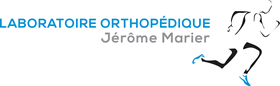 987 rue Labelle St-Jérôme, Qc. J7Z 5N5 450.504.5122Poste à combler : Mécanicien(ne) en orthèse.Description des tâches:
Fabrication d’orthèses plantaires et d’appareils orthopédiques.
Sabler et balancer ainsi qu’assembler les matériaux pour orthèses plantaires et appareils orthopédiques.
Planifier et organiser ses tâches.
Examiner la qualité du produit fini et veiller au respect des standards de qualités du laboratoire.
Polyvalence et autonomie.Effectuer toutes autres tâches connexes.
Relation d’aide.Formation sera donnée par l’employeur.Vous participerez à chacune des étapes de la fabrication des orthèses et appareillages médicaux fabriqués sur mesure pour une clientèle à besoins particuliers, tous nos produits doivent respecter des standards élevés de qualité.Rabais avantageux sur nos produits et services.Aucunes formations requises, le candidat(e), doit posséder des aptitudes de travail manuel et de précision.   Horaire et rémunération: Du lundi au jeudi : 9h00 à 16h00Vendredi : 9h00 à 12h00Taux horaire de : 17.50$Le candidat(e) intéressé doit faire parvenir son curriculum vitae par courriel : info@laborthojmarier.comNous apprécions l’intérêt que vous portez envers notre entreprise, mais nous ne communiquerons qu’avec les candidats(es) retenus(es).